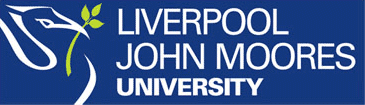 Student Information SystemLiverpool John Moores UniversityA Quick Guide to Completing Students on SISVersion 12:  17th Nov 2014	Business Support OfficeSummary of ChangesIntroductionThis guide explains how to complete students. Students can be completed in different ways according to the modules and levels the students have attempted.Completion Definitions – see Appendix 4 for Process Flow DiagramCompletion:A student is to be completed with a status of ‘Complete’ if they at the time of the Board of Examiners:Are ‘active’ on their Programme of StudyAre ‘level complete’, that is, that they have attempted and passed all levels of their programme.Completion with Alternative Exit AwardA student is to be completed with an Alternative Exit Award if at the time of the Board of Examiners they:Are ‘active’ on their Programme of StudyAttempted the Final Assessment in a final level moduleAre not ‘Level Complete’, that is, they have attempted all levels of their programme but have not achieved the required number of credits for their original award aim but have enough credits for a validated Alternative Exit Award. As an example if a student attempts level 6 modules but does not achieve the full 360 credits required for their original award they should be completed with the relevant Alternative Exit Award.Completion with No Alternative Exit AwardA student is to be Completed with No Alternative Exit Award if at the time of the Board of Examiners they:Are ‘active’ on their Programme of StudyAttempted the Final Assessment in a final level moduleHave not achieved the required number of credits for their original award aim and nor do they have enough credits for a validated Alternative Exit Award. As an example if a student is either a PGT student or studying a CPD, meaning that the entire Programme of Study is at one level and have by default are ‘active with a final level attempt’ and no credit is attained, the student should be completed with no Alternative Exit Award using Prog Action Reason of 1007 Fail and Leave.Discontinuation with Alternative Exit AwardA student is to be discontinued with an Alternative Exit Award if at the time of the Board of Examiners, they:Are Level CompleteAre no longer ‘active’ in their Programme of Study andAre leaving prior to attempting their Final Level In this scenario if a student stops at level 5 and does not attempt any level 6 modules they should be discontinued with an Alternative Exit Award and Registry Services notified so that the correct Change of Circumstance procedure can be initiated. The University is required to report students in these circumstances to the UKVI (formally UKBA) and Student Loans Company. These students MUST NOT be ‘Completed’ with the Alternative Exit Award, they must be Discontinued.ORAre NOT Level Complete‘Active or ‘Discontinued’ without any Final Level CreditAlternative Exit Award NoteStudents who have been offered an Alternative Exit Award at the Board of Examiners should NOT be completed on SIS until the student has indicated whether or not they are intending to accept the Award (refer to the Deadline as defined in the Academic Calendar). Only complete the student on an Alternative Exit Award straight after the Board of Examiners if they have used up or are not eligible for any referral opportunities as these students do not have a choice whether to accept the Alternative Exit Award or not.Process:Go to the BoardAnnotate the Faculty List with those students eligible for an Alternative Exit Award and get signed by the externalDo a plan change on return to the office and re run the Pre Board View report (this presumes that all affected students will accept the offer of an Alternative Exit Award Award)Wait until Acceptance deadline has passed and complete the administration for all those students offered an Alternative Exit Award who have not replied with their preference. Or, change the Plan again to update the desired Target Award.Complete with the date of the Board (or a day or 2 after if the Degree Mark process has added a row after the Board date).Conferral date = 11th day of the month after the Board of Examiners date.Completion/Discontinuation with No Alternative Exit Award (Failed Students)Students that have NO CREDIT at all will be deemed to have Failed the Programme and should be completed as such (see section 7)Other Plan ChangesIf a student requests to amend their target award prior to the end of their Programme (eg MEng to BEng), then a plan change or programme change is done (where applicable and with a PLAN action reason of change of routeway) and the student can be completed rather than discontinued on an Alternative Exit Award if they do not achieve the credits required for the new award. Note: If this does involve a programme change Registry Services should be notified as it may have similar implications to those stated under b) and require notification to UKVI and Student Loans Company.System Pages UpdatedThe Completion process adds the following to the Student Record:Updates the Student Degree table with the approved calculated Award Mark and ClassificationAdds an effective dated row of ‘Completed’ to the students Programme/Plan stackNOTE: Pages can only ever be added to Student Programme/Plan – they can’t be inserted. So if there are actions that have taken place since the date to be used for the Completion row this will cause the process to fail. Either use a later Completion Date or raise a Helpdesk to get the other dated rows amended.Running the SIS Completion ProcessCompleting a Group of StudentsThe process for completing a group of students is all done on one page.The first step is to decide how you want to select the students to be processedYou can select to use either a Population Selection (see Appendix 1). The highlighted value is the recommended query to use.SSR_GRADPRG_AA_RESULTS Graduation Prog AA Results SSR_GRADPRG_CHKOUTSTAT Graduation Prog Degr Checkout SSR_GRADPRG_CHKOUTSTAT2 Graduation Prog Term Chkout St SSR_GRADPRG_EMPLID Graduation Prog Emplid SSR_GRADPRG_EXPGRADTERM Graduation Prog Exp Grad Term SSR_GRADPRG_GRADTRACK Graduation Prog  Grad Tracking SSR_GRADPRG_STDNTCARTERM Graduation Prog Stdnt car term Or enter the students individuallyA ‘Pop Select’ is a tool that allows you to select a query that matches the group of students that you wish to process. Several pre-built queries are provided for you, but it is recommended that you select ‘SSR_GRADPRG_CHKOUTSTAT2 Graduation Prog Term Chkout St as this query will only retrieve those students that are Graduating in the specified Academic Year.Navigation: Main Menu>Records and Enrolment>Graduation>Graduation ProcessingEnter a Runtime Control IDAdd a new value. Programme Code is recommendedClick Add/SearchEnter the Institution – JMUEnter the Career of the students to be processed.Then either:Using a Population SelectionTick the Pop Select checkbox to activate the functionality.Select ‘PS Query’ as the selection toolSelect the required Query name from the drop down list (see Appendix 1)The ‘Edit Prompts’ link will open, this allows you to further specify the group of students to be processed.Enter the required values and click ‘ok’ (Degree check out status should be set to Applied for GraduationClick Preview Selection Results to check that the correct students are returnedIf incorrect select cancel and try a different query or enter the students manuallyIf correct click Return. If the results are close, they can still be loaded and then amended.Click Load Selection Results The Student List will then be populatedSort the columns by clicking on the Headings.Exclude any students that aren’t to be processed by clicking on the ‘Exclude’ box.IMPORTANT – please ensure that you exclude students from all the pages of displayed data, as large Programmes can run to many pages, or click ‘View All’. If there are a lot of students to be excluded, then it would be advisable to change the Query used in order to define a more appropriate student population (see Appendix 1)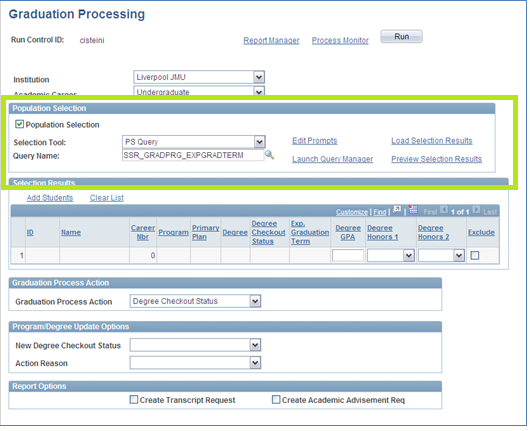 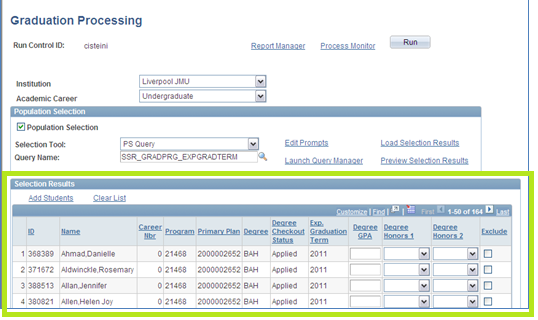 Or Adding Students ManuallyLeave the Population Selection checkbox unticked.Click the Add Students linkEnter the required selection criteria – Empl ID – Student IDClick SearchClick on the green tick to select student.Click Add Student link, to select another studentAlternatively if you wish to add to the pre-populated list, just click on the Add Students link and follow the above steps.Proceed with:Enter the Degree DetailsScroll to the bottom of the pageEnter a Graduation Process Action. Different actions allow different processes to take place. Select Update All, allows all the above process selections to be updated at once.Complete fields as required.Select a New Degree Checkout Status of Degree Awarded, this will trigger some new fields to be displayed.Enter an Action Reason – Successful Completion of Course (exclude Alternative Exit Awards at this point).Note: Only if no credit at all has been earned for the students Programme of Study should an Action Reason of ‘Fail not Permitted to Progress’ be recorded. In most cases an Alternative Exit Award Plan of at least ‘Institutional Credit’ can be awarded.Select the Completion Term = Academic YearSelect the Programme Effective Date – this should equal the Assessment Board date. Select User Date from the drop down list and then enter the date to be used for all student records listed aboveEnter the Confer Date to be recorded (this is usually the 11th day of the month after the programme is completed). Select User Date from the drop down list and then enter the date to be used for all student records listed aboveUpdate Degrees Values – Select ‘DegMarkGPA’. This will ensure that we use the values that have already been calculated by the Award Mark Calculation process.Click the Update Degree Values button. The previously calculated Award Mark and Classification values will be inserted against each student. If any are missing or are incorrect, exclude them from the process to investigate why.Note: Degree Marks and Classifications should not be amended at this point. If the values are incorrect, check the module marks and re-run the Pre Board View ReportsScroll to the top of the page and click Run to process the studentsClick ‘ok’ to start the processClick Process monitor to view the status of the process.Viewing the OutputThe completion process will add a ‘Completion’ row to the students Programme/Plan stack, additionally it posts (finalises) the students Degree details and creates a Degree record for each student.To view the Completion Details:Navigation: Main Menu> Records and Enrolment>Career & Programme Information>Student Programme/PlanNavigation: Main Menu> Records and Enrolment>Graduation>Student DegreeCompleting a Single StudentThe process for completing a single student is identical to that above, except that you will need to ‘add’ the students manually, rather than using a Pop Select.Adding Students Manually through the Graduation Processing PageLeave the Population Selection checkbox unticked.Click the Add Students linkEnter the required selection criteria – Empl ID – Student IDClick SearchClick on the green tick to select student.Click Add Student link, to select another studentContinue the process steps from 4. AboveORCompleting Students Manually through the Programme/Plan StackNavigation: Main Menu>Records and Enrolment>Career and Programme Information>Student Programme/PlanCompleting Successful Students. Students that have an award including an award of credit.Students that are taking an Alternative Exit Award should have their Plan Changed to the relevant Award before continuing. Students that are Discontinued should follow the process ‘Withdrawals and Alternative Exit Awards below. Query the studentAdd a new effective dated row.Note: There are occasions that the adding of an Effective Dated row here will not save. This will be because one or more of the other rows has a date that would be later than the date that you are trying to enter. If this is the case please raise a Helpdesk request with the students ID and we will fix this for you.Enter a Programme Action of ‘Comp’ = CompletionEnter an Action Reason of ‘1002’ = Successful Completion of CourseClick the Student Degree tabChange the Completion Term – if requiredEnter the Degree Honours value = Select the Classification awarded from the drop down list. Enter the Degree GPA = Award Mark. Click Update Degrees. This button posts the Degree to the Student Record and saves the Programme/Plan stack.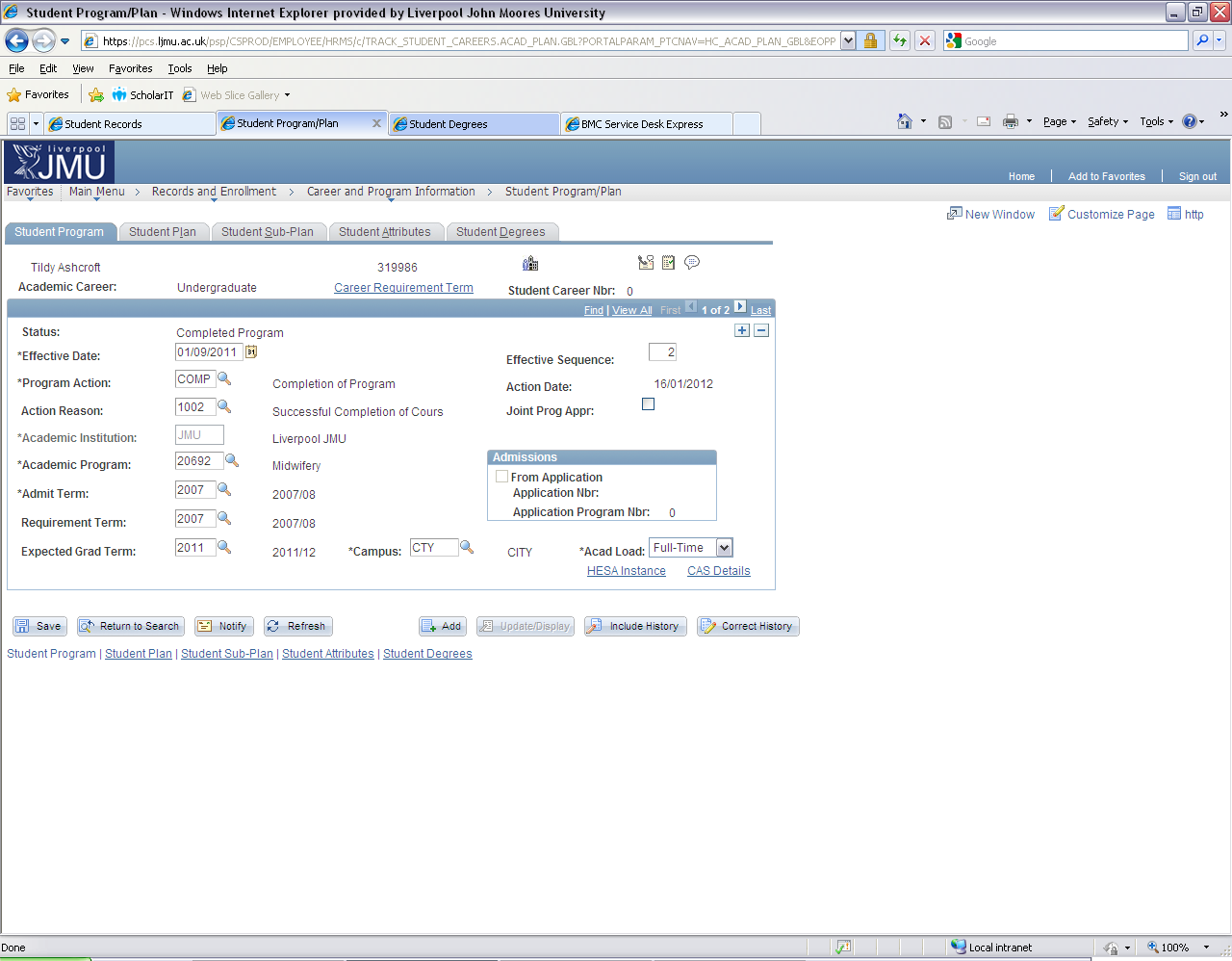 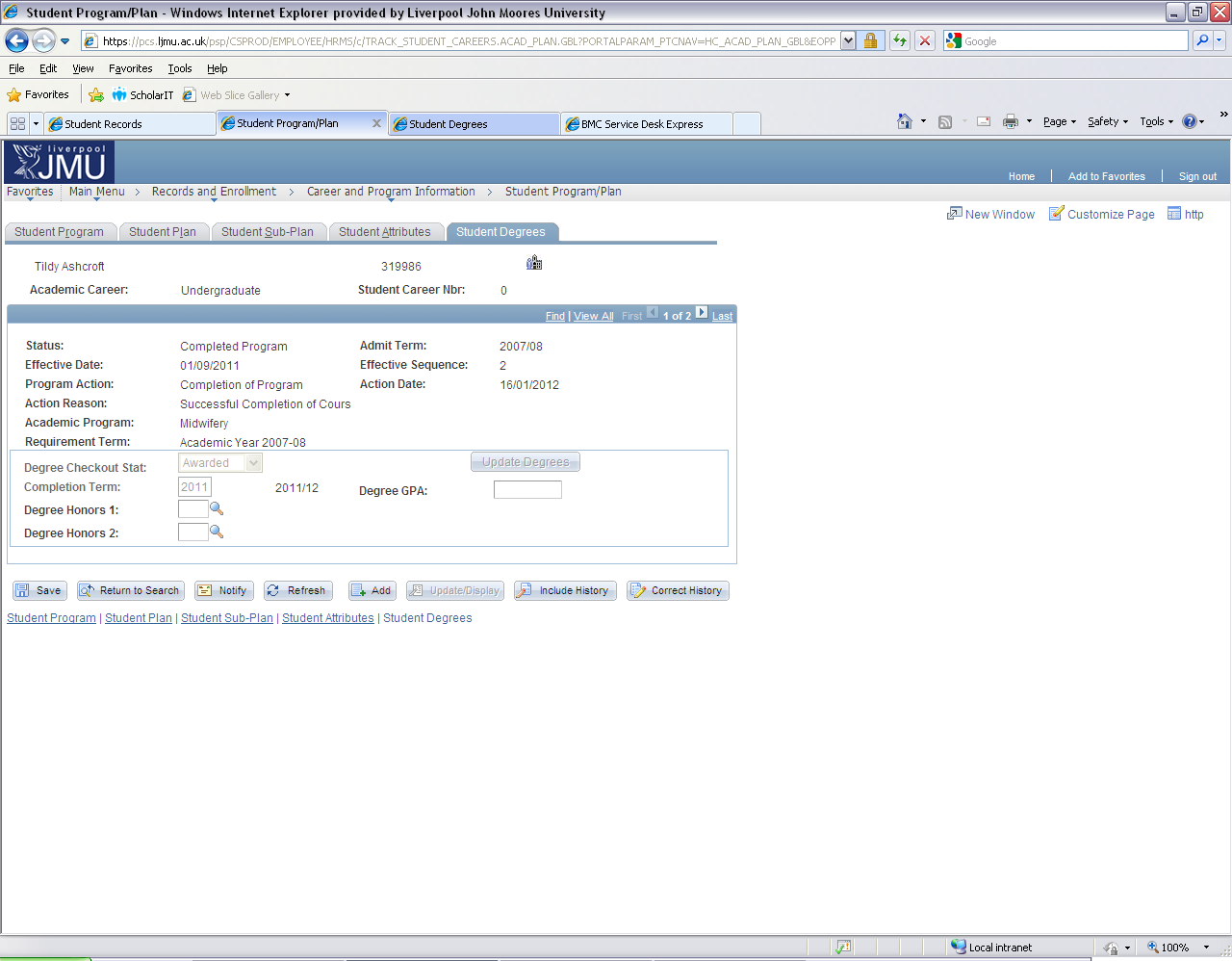 Next Update the Degree InformationNavigation: Main Menu>Records and Enrolment>Graduation>Student DegreesSearch for the studentChange the Confer Date as required (this is usually the 11th day of the month after the programme is completed).Click the Degree Honors tabChange the Award Date to match the Confer DateSave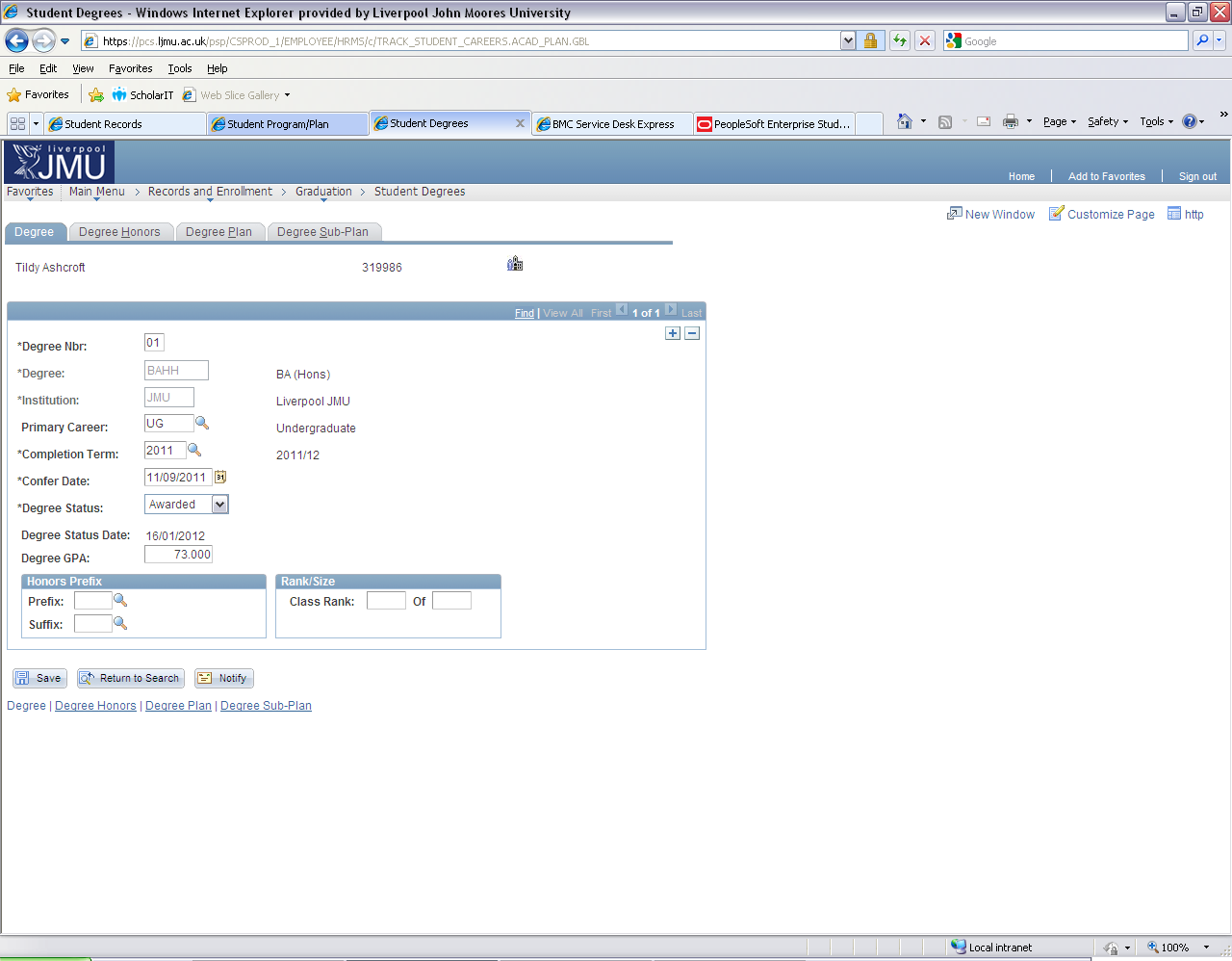 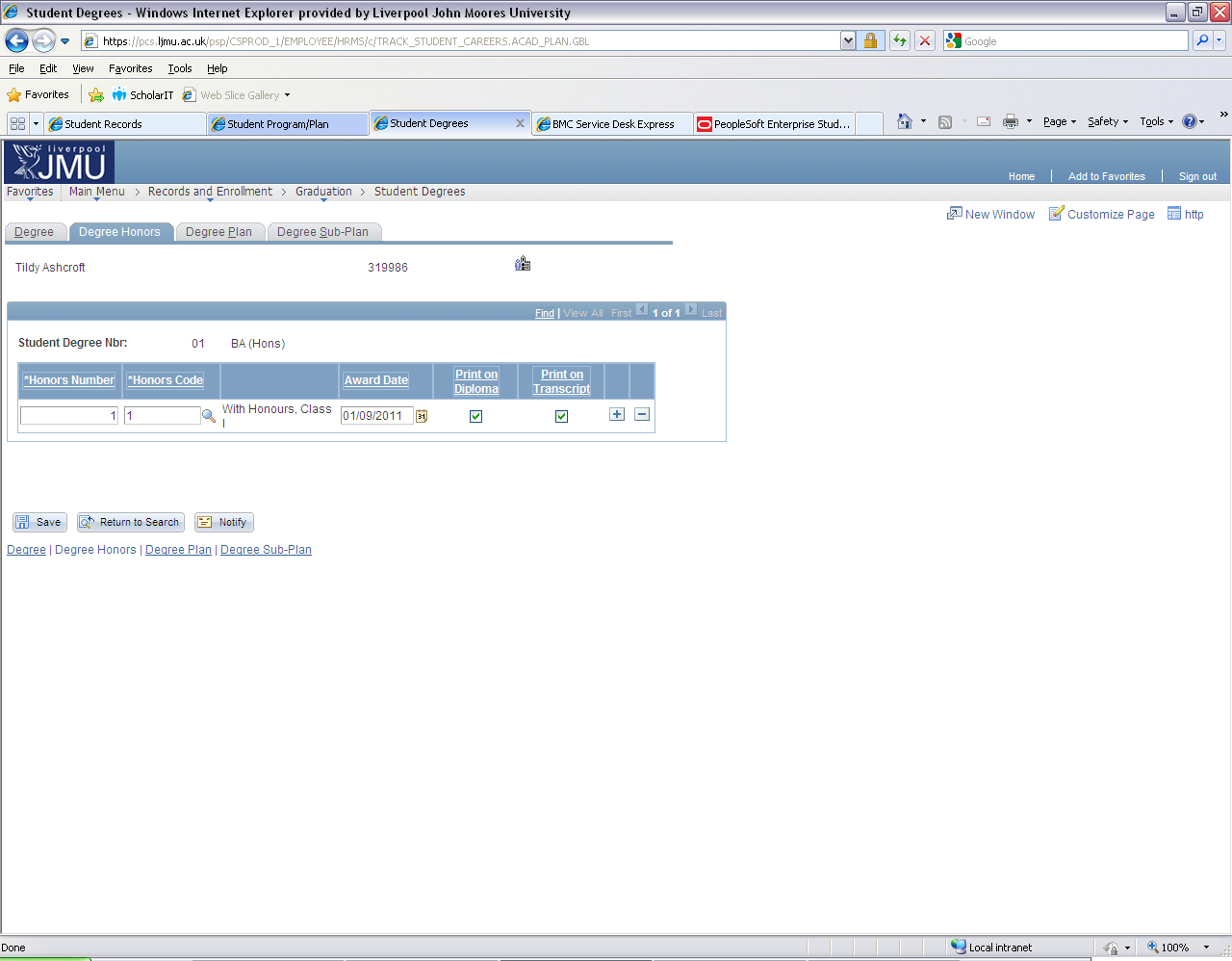 Completing Failed Students. Students that have NO CREDIT at all will be deemed to have Failed the Programme and should be completed as such. Single Module CPD Programmes are good examples of this scenario.Students that have ‘failed’ their Programme should be Completed in the following way:Query the studentAdd a new effective dated row.Note: There are occasions that the adding of an Effective Dated row here will not save. This will be because one or more of the other rows has a date that would be later than the date that you are trying to enter. If this is the case please raise a Helpdesk request with the students ID and we will fix this for you.Enter a Programme Action of ‘Comp’ = CompletionEnter an Action Reason of‘1004’ = Fail not Permitted to Progress or 1006 Ineligible for Award 1007 Acad Failure/Bad Stand/No Prog Click the Student Degree tabChange the Completion Term – if requiredEnter the Degree Honours value = Select the Classification of ‘F – Fail’. Enter the Degree GPA = Leave blank. Click Update Degrees. This button posts the Degree to the Student Record and saves the Programme/Plan stack.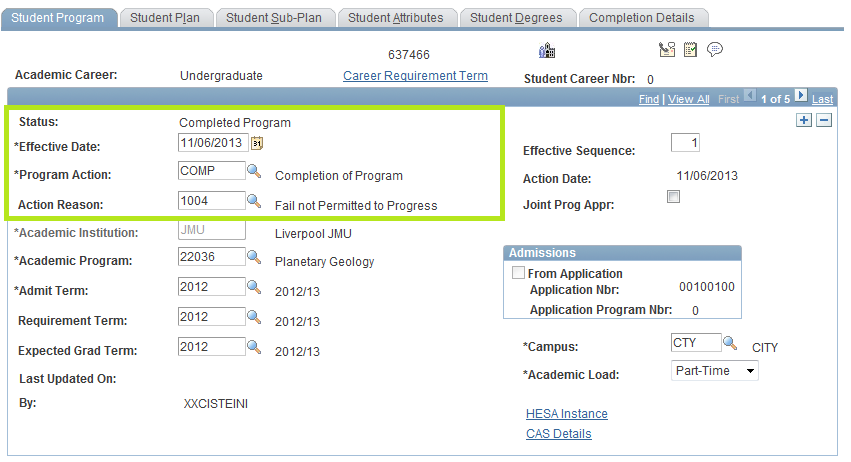 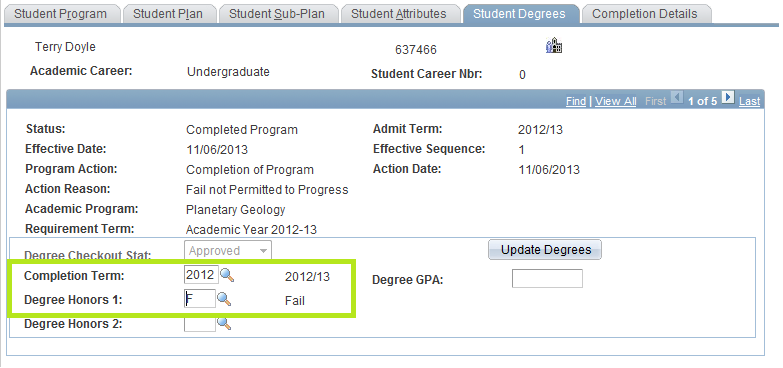 Navigation: Main Menu>Records and Enrolment>Graduation>Student DegreesSearch for the studentChange the Confer Date as required (this is usually the 11th day of the month after the programme is completed). Although no formal award is being attained we do still record a Conferral Date as this records the date that the Completion and No Award were applied.Click the Degree Honors tabThe Honours code will be displayed a ‘F’ (Fail)Change the Award Date to match the Confer Date if neededSaveAs the student now has a Degree Status of ‘Awarded’ they will no longer appear in the Board of Examiner Reports. In addition a Certificate will not be produced although an Official Transcript will still be available if required.Withdrawals and Alternative Exit AwardsThis is a process for those students that have Withdrawn from the University prior to the Board of Examiners. At the next Board of Examiners the decision is made to award the students an Alternative Exit Award based on their attained credit.The student Status on the Programme/Plan page remains at Discontinued, the Plan change action is added on top of this. The student’s status does not change.Navigate to: Records & Enrolment>Career & Programme Information>Student Programme/PlanAdd a new effective dated row to the ProgrammeEnter a Programme Action of Plan ChangeEnter an Action Reason of ‘Alternative Exit Award Awarded’Click on the Plan TabEnter (overwrite) the new Plan (Alternative Exit Award)SaveThe student can’t be ‘completed’ in the normal way as they have already been discontinued. But the Student Degree data can still be recorded manually. Navigate to: Records & Enrolment>Graduation>Student DegreesSearch for the studentEnter the Degree from the List of ValuesEnter the Primary CareerEnter the Completion TermEnter the Confer Date Enter the Degree Status = AwardedClick on the Degree Honours TabEnter the Honours Code (Classification)Enter the Award DateClick on the Degree Plan TabChange the Degr Stat (degree status) to ‘Awarded’Enter the Plan (from the list of values – if more than one select the first)If the list of values is blank, double check that you have selected the correct values on the other 2 tabs)SaveWithdrawals and No Alternative Exit AwardThis is a process for those students that have Withdrawn from the University prior to the Board of Examiners. At the next Board of Examiners the decision is made not to make an Award as no credit has been attained.The student Status on the Programme/Plan page remains at Discontinued. The student’s status does not change. There is no Plan Change to add. However it is recommended that a DATA row is added so that other users are then aware that a ‘Fail and Leave – No Alt Award’ has been recorded.Navigate to: Records & Enrolment>Career & Programme Information>Student Programme/PlanAdd a new effective dated row to the ProgrammeEnter a Programme Action of ‘DATA’Enter an Action Reason of ‘Fail and Leave – No Alt AwardSaveAward Aim Changes:Pre Board ChangesThese are a result of situations such as a student’s request, or changes of circumstance (Placements).Navigate to: Records & Enrolment>Career & Programme Information>Student Programme/PlanStudent Programme/Plan Stack (include mode)New Effective Dated RowProgramme Action - Plan ChangeProgramme Action Reason – 1029 Award Aim ChangeClick the Plan tab, change (overwrite) the Plan to the new AwardSavePost BoardThese are the result of a student’s failure to achieve the required credit to be awarded the current AwardNavigate to: Records & Enrolment>Career & Programme Information>Student Programme/PlanStudent Programme/Plan Stack (include mode)New Effective Dated RowProgramme Action - Plan ChangeProgramme Action Reason – 1031 Alternative Exit Award AwardedClick the Plan tab, change (overwrite) the Plan to the new AwardSaveIn both cases above, the Pre Board View Report should also be re-ran in order to reflect the changes made to the Students Programme.Students Returning to Continue StudyingIt is acknowledged that students do sometimes return to complete their Programme at a later date and after a record has been completed and so to aid administration the steps that need to be followed (see Appendix 2) to reactivate students are:If the student has been previously DISCONTINUED then:The student should be readmitted and RP(E)L recorded If the student had been Completed in error OR wishes to ‘Top Up’ (that is continue on the same programme)’ OR successfully appeals then the Completion should be Revoked. Faculties should request the Certificate is returned to themFaculties should raise a Helpdesk requesting the Award is to be ‘revoked’Once received by Faculty the Certificate should then be passed to the Awards Team in Academic RegistryOnce processed the record in SIS will then be ‘revoked’ and the student will be able to complete Student Registration (if required to do so) and be enrolled on modules.Appendix 1Query Names and Prompts ReferenceAppendix 2 – Revoke Process Flow Diagram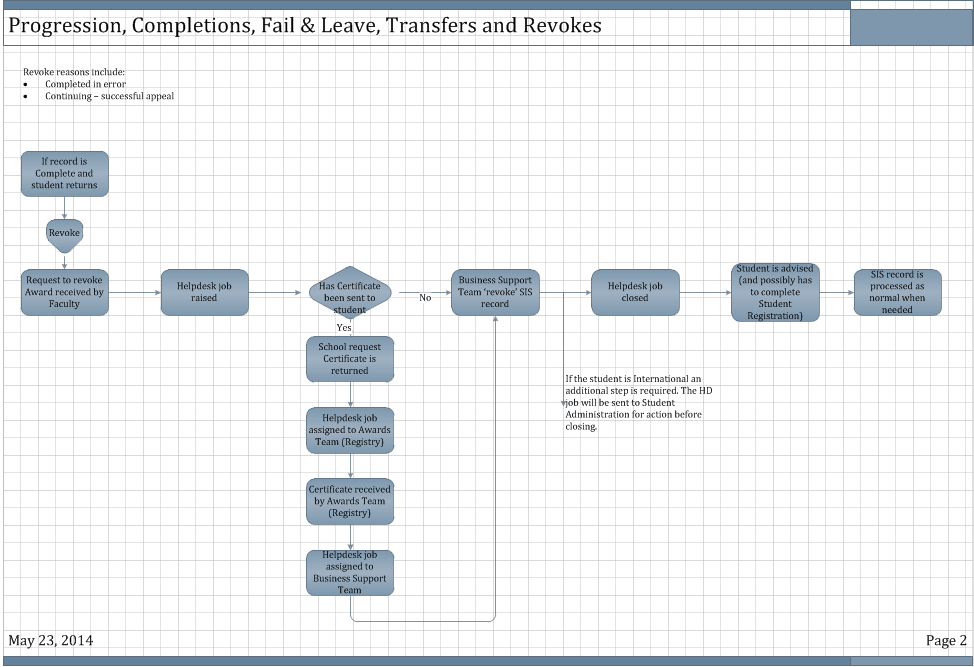 Appendix 3 – TR1 Process Flow DiagramAppendix 3 – Completion/Discontinuation Process Flow DiagramPlease note:The first question considered is whether or not the student is Level complete.Each final outcome is the end of the process, However, if the student decides to return, the next steps are included for reference (see also section ‘Students Returning to Continue Studying’ above.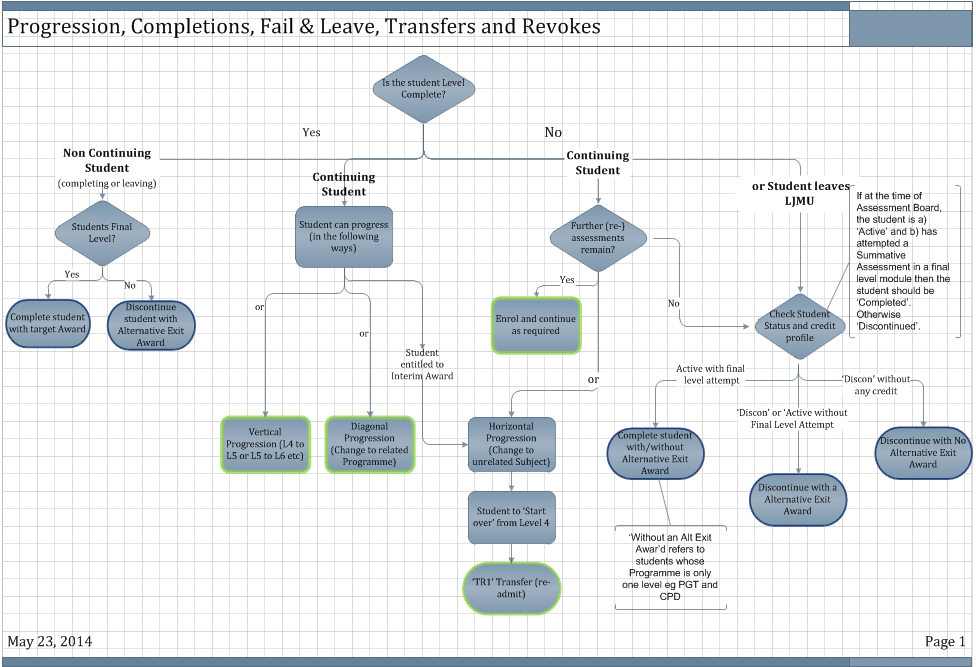 Notes:PageChanges:Date:7Minor text changes11Added Revoke Degree process9Merged the Processing an Individual Student doc into this guide for completeness11Removed the Revoke Degrees process as this is to be done centrally.3Inserted New Descriptions20th May 20137Minor text changes4 & 12Added ‘Failed’ Student process11th JuneNEW VERSION15th April 20143Completion Definitions updated“5Updated Title“6Updated title“17New section – Returning students“19/20New Appendix – Process Flow“AllUpdated terminology1st MayDiscon with no Credit2nd MayAllFinal minor changesAdded TR1 and Revoke process flows.Added a section on Prog Change and TR122 May4Added Completion with No Alternative Exit AwardRe-inserted page numbering23rd May17Added new DATA rown for ‘Fail and Leave – No Alt Award’ to be used in conjunction after ‘DISC’17th Nov 2014AllMinor updates to report names, Board names and replacing SAC with Registry ServicesCorrection to data row processRemoval of TR1 process and references to Interim Award11th March 2019Query NamePrompts UsedNotesRecommended to Use? Y/NSSR_GRADPRG_AA_RESULTSInstitutionCareerAcademic ProgrammeExp Grad TermItem StatusItem Status refers to Academic AdvisementNSSR_GRADPRG_CHKOUTSTATInstitutionCareerAcademic ProgrammeDegree Checkout StatusBy Selecting a Degree Checkout Status – Applied the user will return only those students that have an automated Award Mark successfully generatedYSSR_GRADPRG_CHKOUTSTAT2InstitutionCareerAcademic ProgrammeExp Grad TermDegree Checkout StatusBy Selecting a Degree Checkout Status and Exp Grad Term – Applied the user will return only those students that have an automated Award Mark successfully generatedYSSR_GRADPRG_EMPLIDEmplidAllows 1 student to be processedYSSR_GRADPRG_EXPGRADTERMInstitutionCareerAcademic ProgrammeExp Grad TermBy selecting th required Exp Grad Term only those students with a matching year on the Programme/Plan stack will be returned.YSSR_GRADPRG_GRADTRACKInstitutionCareerRev(iew) StatusBy selecting a Rev Status = AMCL, all students in that CAREER will be displayedNSSR_GRADPRG_STDNTCARTERMInstitutionCareerAcademic LevelTermBy selecting an Academic Level for a certain Term those matching students will be displayed. The Academic Level needs to match that displayed on the Term Activate a Student page and the Term Start valueWith CautionStudent StatusAward TypeReasonAction RequiredCompleteTarget AwardNo further actionCompleteAlternative Exit AwardCompleted in error or student decides to return.Revoke AwardDiscontinuedAlternative Exit AwardReadmit with AP(E)L or Credit TransferDiscontinuedNo Alternative Exit AwardReadmit with AP(E)L or Credit Transfer